Trial Host: Planet Doggy IncNovice & Intermediate Select Trial 12/1/2017Novice & Intermediate Variable 12/2/2017 Location: Trinity Lutheran Church6868 San Gabriel Blvd.San Gabriel, CA 91775Chief Search Designer:TBDJudge(s):TBDEntry Cost:$15.00 per class pre entry/ $20.00 per class day of show entry Number of Entries:150 runs per Judge per day | Multiple dogs allowed, titling dog must be run first For Exhibition Only entries taken | Day of Show entries allowed if there is room |Registration Entry and Closing:All Entries received and paid for will be awarded on a First Come First Serve basis.  Entries open October 1, 2017 - November 15, 2017.Steps for Joining USCSS™, Registering Dog and Entering this Trial:All competitors must become a member of USCSS™, which is free. Competitors may join here: http://members.uscaninescentsports.com/signup. Competitors must then register their dog(s) through the USCSS™ website. Each registration includes a one-time $25.00 fee. Competitors may register their dogs here: http://members.uscaninescentsports.com/login?redirectTo=http://members.uscaninescentsports.com/dog/registerWhen logged into their account on the USCSS™ website, competitors may then scroll down to the “LOCAL EVENTS” section, find the trial they are interested in entering and click on the ENTER button. Competitors may then select which dog they are entering and select which Classes and/or Games they are entering. Competitors will then receive a confirmation email with details regarding their entry and instructions on how to submit payment for their entry. All payments will be sent directly to the trial host, not USCSS™. The confirmation email will specify how payment will be made (e.g. via PayPal, mailed check, etc.).  Competitors should note that their spot in the trial will only be held once payment is made. NO “High In Trial” AWARDS FOR FRIDAY, 12/1/2017 SELECT TRIALClasses offered on December 1, 2017 – INTERIORSCheck-in time is 11:30am | Briefing time is noon | First dog on the line at 12:30pmNovice  					(2) InteriorIntermediate				(2) InteriorClasses offered on December 2, 2017-VARIABLE Check-in time is 8:00AM | Briefing time is 8:30 AM | First dog on the line at 9:00AMDogs must have valid USCSS™ registration numbers to compete in this trial. Handler may run multiple dogs, but titling dog must be run first.Novice						Intermediate(2) – Interior					(2) Interior		(1) – Exterior					(1) Exterior(1) – Vehicle					(1) VehicleAWARDSHigh in Trial rosette and USCSS™ T-Shirt High Rescue in Trial rosetteHigh Champion of record rosetteDogs must be entered in a minimum of 4 classes at each trial to be eligible for any HIT awards1st - 4th place overall1st - 4th place per classLUNCH We will have lunch at approximately noon and will take breaks at the Judge’s discretion.Planet Doggy Inc. will be providing a main course and we will be having a Potluck for sides and desserts.  Volunteer’s will be provided lunch and drinkswww.SignUpGenius.com/go/30E0445A4AA22A2FB6-potluck1VOLUNTEERSEvery Trial relies on great volunteers to run smoothly and efficiently. Please sign up to volunteer at this trial if you can. Volunteers will earn Scent Bucks to use at future Planet Doggy Inc. trials and tickets for raffles.  THANK YOU for volunteering!www.SignUpGenius.com/go/30E0445A4AA22A2FB6-volunteers1LODGINGBest Western Pasadena Inn				Super 8 Pasadena3570 E. Colorado Blvd.					2863 E. Colorado BlvdPasadena, CA 						Pasadena, CA 626 793-9100						626 449-3020VETERINARIANTemple City Animal Hospital5406 Rosemead Blvd.San Gabriel, CA 626 287-PETSPet Emergency Clinic...........626 578-17252121 E. Foothill Blvd.  Pasadena, CA  91107Open 24 hrs/7 days per weekPhotographer: Susan Goldman & TBAVideographer: TBATHIS IS A SELF CLEANING SHOW. PLEASE CLEAN UP AFTER YOUR DOG!Trial Chairperson					Trial SecretaryCarol Kurachi						Cindy Sanchez								 cindy@planetdoggy.comUnited States Canine Scent Sportsinfo@USCanineScentSports.com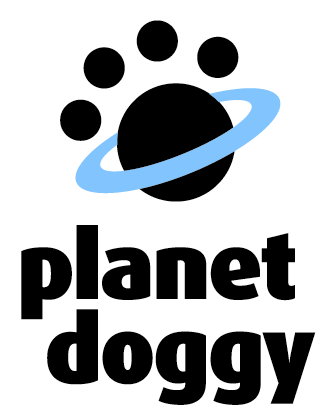 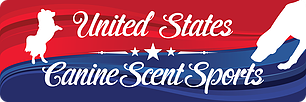 